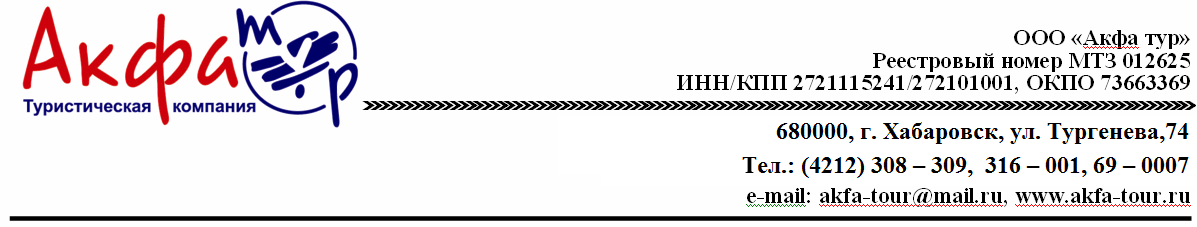 ПРОГРАММА ПРИЕМА В ХАБАРОВСКЕ 1 ДЕНЬГруппа 24 человека(+ 1 сопровождающий – БЕСПЛАТНО)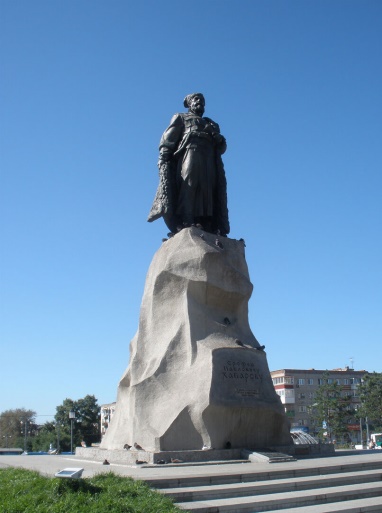 8:00  Встреча на ЖД Вокзале8:30 Завтрак в столовой/кафе9:00-11:00  Обзорная экскурсия на автобусе по городу Хабаровск с профессиональным гидом. Прекрасная возможность познакомиться с основными достопримечательностями города, пофотографироваться, насладиться великолепными видами и погулять.11:00 – 12:20 Экскурсия в старейший и один из самых интересных  в городе - Хабаровский краевой музей имени Н.И. Гродекова13:00 Обед в кафе города14:30 Экскурсия на Фабрику Мороженого. Вы познакомитесь с процессом создания мороженного, самостоятельно испечете вафельные рожки, продегустируете два вида холодного лакомства и шоколадный фонтан. 16:30 поездка в Зоосад Приамурский.  Это необычный зоопарк. Почти все его питомцы – обитатели Дальнего Востока. Зоосад вписан в природный ландшафт, звери живут в просторных вольерах, а не ютятся в тесных клетках. Ни одно животное зоосада не изъято из дикой природы специально для помещения в неволю.18:00 -17:30 Ужин в KFC или McDonalds19:00 Трансфер на ЖД Вокзал, отъезд из ХабаровскаСТОИМОСТЬ НА ЧЕЛОВЕКА:  5300 руб/чел + сопровождающий БЕСПЛАТНО